Name: _______________________	                 Date: ______________________________ CLB 3 competency: Comprehending informationListening Task:   Listen to descriptions of various people to identify them in a photograph.                                                                                                                  No                    Yes                                                                                                                                                   Score:       /10Name: ---------------------------------------                Date: ---------------------------------------Listening Assessment: Listen to the audio and write the names beside each picture.Mr. Parker – Mrs. King – Mr. Wills- Miss wood- Mr. Johnson- Mr. Chandler- Mr. Joseph- Mrs. Brighouse- Mrs. Amos- Ms. Tully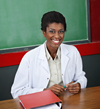 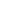 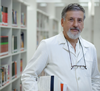 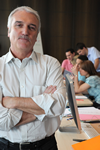 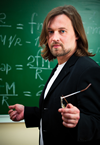 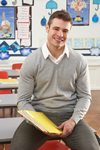 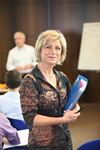 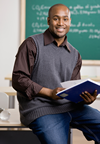 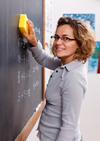 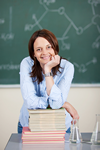 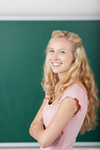 ScriptJenny:    How was your first day back at college, Philip?
Philip:    Not bad. The teachers seem OK.
Jenny:    Which teachers do you have?
Philip:    Well, for maths I have Mr… er… Oh, I can’t remember his name.  Older guy. Grey hair, beard. 
Jenny:    Mr Willis?
Philip:    No, not him. Mr Willis doesn’t have a beard. 
Jenny:    He has a moustache.
Philip:    Yeah, but my maths teacher has a beard and a moustache.  What’s his name - oh yes I know. Mr Parker. That’s it.
Jenny:    Oh right. I have Mr Johnson for maths.
Philip:    Who’s he?
Jenny:    He a young-ish guy, with brown hair down to his shoulders. He has a bit of a beard and a moustache too.
Philip:    Oh, I think I remember seeing him around. 
Jenny:    Who else do you have?
Philip:    I have Mrs Amos for Physics.
Jenny:    Is that the tall black lady? Short-haired?
Philip:    No, you’re thinking of Mrs King. No, Mrs Amos is… well, she’s got straight hair and quite long, and a round face. 
Jenny:    Oh yes. I know who you mean. And who do you have for Economics?
Philip:    Er… oh I can’t remember her name either. A young woman, blonde hair. Wavy.
Jenny:    Miss Tully? She doesn’t do Economics. She teaches French.
Philip    Not Ms Tully. Ms Tully’s hair isn’t that long. It only goes as far as her shoulders. My Economics teacher’s hair goes right down her back. And she doesn’t wear glasses either. What’s her name again?
Jenny:    Oh - I know who you mean. Miss Wood! 
Philip:    That’s right. Miss Wood. And I have Mr Joseph for English.
Jenny:    Is that the bald black guy?
Philip:    Yes, that’s right. He’s good. He’s funny. Who else do you have?
Jenny:    I have Mr Chandler for Geography - do you know him?  He has short brown hair, he’s quite young. 
Philip:    No, I don’t think I’ve seen him.
Jenny:    And I have Mrs Brighouse for Psychology. Do you know her?  Older lady, with short fair hair and glasses. 
Philip:    Oh yes, I’ve seen her around.Task was completedCan do it Only with helpNot yet.Understands the key wordsWrites the words in the correct place          Something you did very wellSomething to work on for next time0-56-77.5-89-100-59%60-69%70-79%80-100%Unable to achieveDevelopingSatisfactoryMore than satisfactory